Name of Institute: INDUS UNIVERSITY- IISHLS (Institute of science Humanities and liberal studies)Name of Faculty: Dr. Mayur SavaliyaPre-Clinical StudiesCourse code: UCR0304Course name: B.SC CLINICAL RESEARCH AND HEALTHCARE MANAGEMENTPre-requisites:  Basic understanding and knowledge of clinical researchCredit points: 3 creditsOffered Semester: Course CoordinatorFull Name:Dr. Mayur SavaliyaDepartment with siting location: 4thfloor Bhawar building, Staff RoomTelephone: 8156071033	Email:mayursavaliya.cr@indusuni.ac.inConsultation times:Monday to Friday 3 to 4 pm	Course LecturerFull name:Dr. Mayur SavaliyaDepartment with siting location: 4thfloor Bhawar building, Staff RoomTelephone: 8156071033	Email:mayursavaliya.cr@indusuni.ac.inConsultation times: Monday to Friday 3 to 4 pm	Students will be contacted throughout the Session via Mail with important information relating to this Course. Course ObjectivesBy participating in and understanding all facets of this Course a student will:To learn preclinical studies in order to achieve completion within timelines.Course Outcomes (CO)After successful completion of course, student will able to understand the importance of preclinical studiesCourse Outline(Key in topics to be dealt)UNIT – 1   INTRODUCTION TO PRE-CLINICAL STUDIES:                        		       Objectives, Importance of Pre-Clinical trials, Steps involved in Pre-clinical studies, Drug Development process, Types of Pre-Clinical Studies, Role of F&D department in Pre-Clinical trial, GLP, Toxicity Studies.              UNIT – 2   HIGH THROUGH PUT SCREENING (HTS)                                 		      Introduction, Advantages and Disadvantages, Uses, Methodology, Cell based Assays.UNIT – 3   IN VITRO PRE-CLINICAL STUDIES                                             		       Selection of animal models, Overview of study types, Pre-clinical studies to be performed before phase I, II and III.  Differences between in vitro study and in vivo study.UNIT– 4    IN-VIVO STUDIES                                                                             		      Introduction, Factors to be considered for animal studies, Animal models of diseases, Teratogenicity, Mutagenicity, Carcinogenicity, Significance of Adverse event, Serious Adverse event and End point.Method of deliveryFace to face lecturesPPT/Video presentation/Class activitiesArticle presentationSeminar presentationStudy time3 hours/weekBlooms Taxonomyand Knowledge retention(For reference)(Blooms taxonomy has been given for reference) 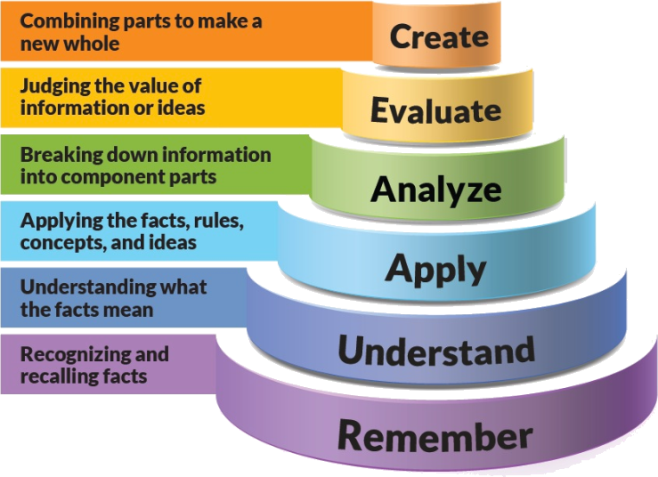 Figure 1: Blooms Taxonomy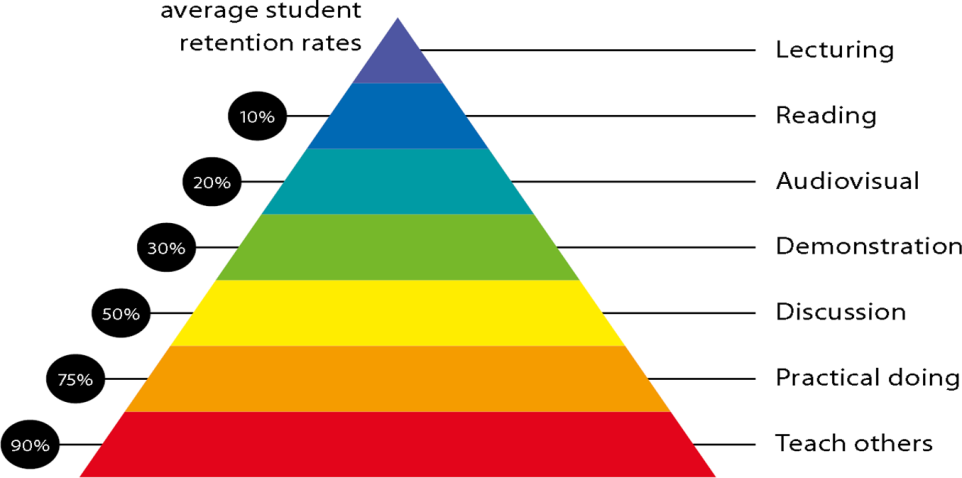 Figure 2: Knowledge retentionGraduate Qualities and Capabilities covered (Qualities graduates harness crediting this Course)Practical work:Document preparationCase studies in clinical trialsLecture/tutorial times(Give lecture times in the format below)Attendance RequirementsThe University norms states that it is the responsibility of students to attend all lectures, tutorials, seminars and practical work as stipulated in the Course outline. Minimum attendance requirement as per university norms is compulsory for being eligible for mid and end semester examinations.Details of referencing system to be used in written workPreclinical Drug Development, Edited by Mark Rogge, David R. Taft, Second Edition, 25th Sep 2009.Drug Design to Clinical Research – ICRI.A Comprehensive Guide to Toxicology in Preclinical Drug Development, Ali S. Faqi, Second Edition, 2013.Pre-Clinical evaluation of new drugs,  S K Gupta.  Textbook:Pre-Clinical evaluation of new drugs,  S K Gupta. Additional MaterialsNotes and PPT assessment guidelinesYour final course mark will be calculated from the following:Assessment guidelinesMid sem exam 40 marks                                                 		Attendance 05 marks                                          	Presentation 05 marks                                          	Assignment 1 05 marks                                                            	Assigment 2 05 marks                                                                 	Final exam 40 marksSUPPLEMENTARY ASSESSMENTStudents who receive an overall mark less than 40% in mid semester or end semester will be considered for supplementary assessment in the respective components (i.e mid semester or end semester) of semester concerned. Students must make themselves available during the supplementary examination period to take up the respective components (mid semester or end semester) and need to obtain the required minimum 50% marks to clear the concerned components.Practical Work Report/Laboratory Report:A report on the practical work is due the subsequent week after completion of the class by each group.Late WorkLate assignments will not be accepted without supporting documentation.  Late submission of the reports will result in a deduction of -% of the maximum mark per calendar dayFormatAll assignments must be presented in a neat, legible format with all information sources correctly referenced.  Assignment material handed in throughout the session that is not neat and legible will not be marked and will be returned to the student.Retention of Written WorkWritten assessment work will be retained by the Course coordinator/lecturer for two weeks after marking to be collected by the students. University and Faculty PoliciesStudents should make themselves aware of the University and/or Faculty Policies regarding plagiarism, special consideration, supplementary examinations and other educational issues and student matters. Plagiarism - Plagiarism is not acceptable and may result in the imposition of severe penalties.   Plagiarism is the use of another person’s work, or idea, as if it is his or her own - if you have any doubts at all on what constitutes plagiarism, please consult your Course coordinator or lecturer. Plagiarism will be penalized severely. Do not copy the work of other students. Do not share your work with other students (except where required for a group activity or assessment).Course schedule(subject to change)(Mention quiz, assignment submission, breaks etc.as well in the table under the Teaching Learning Activity Column)General Graduate QualitiesSpecific Department of ______Graduate CapabilitiesInformedHave a sound knowledge of an area of study or profession and understand its current issues, locally and internationally. Know how to apply this knowledge. Understand how an area of study has developed and how it relates to other areas.1 Professional knowledge, grounding & awareness:Student will be able to learn regarding preclinical studies.Independent learnersEngage with new ideas and ways of thinking and critically analyze issues. Seek to extend knowledge through ongoing research, enquiry and reflection. Find and evaluate information, using a variety of sources and technologies. Acknowledge the work and ideas of others.2 Information literacy, gathering & processingStudent will be able to learn and createDifferent studies and application could be done in pre phases of trial.Problem solversTake on challenges and opportunities. Apply creative, logical and critical thinking skills to respond effectively. Make and implement decisions. Be flexible, thorough, innovative and aim for high standards.4 Problem solving skillsStudent will be able to learn problem solving skill by solving queries in project and can use easy software Handling.Effective communicatorsArticulate ideas and convey them effectively using a range of media. Work collaboratively and engage with people in different settings. Recognize how culture can shape communication.5 Written communicationEffective communicatorsArticulate ideas and convey them effectively using a range of media. Work collaboratively and engage with people in different settings. Recognize how culture can shape communication.6 Oral communicationEffective communicatorsArticulate ideas and convey them effectively using a range of media. Work collaboratively and engage with people in different settings. Recognize how culture can shape communication.7 TeamworkStudents can learn in industry with practical approach and in team work with user department and in collaboration with different stakeholders.ResponsibleUnderstand how decisions can affect others and make ethically informed choices. Appreciate and respect diversity. Act with integrity as part of local, national, global and professional communities. 10 Sustainability, societal & environmental impactStudents can understand importance of preclinical studies  and application finally in drug research In the Pharmaceutical industry.Subject : Pre-Clinical StudiesSubject : Pre-Clinical StudiesSubject : Pre-Clinical StudiesSubject : Pre-Clinical StudiesSubject : Pre-Clinical StudiesSubject : Pre-Clinical StudiesSubject : Pre-Clinical StudiesSubject : Pre-Clinical StudiesSubject : Pre-Clinical StudiesSubject : Pre-Clinical StudiesProgram : B.Sc-Clinical Research and Healthcare ManagementProgram : B.Sc-Clinical Research and Healthcare ManagementProgram : B.Sc-Clinical Research and Healthcare ManagementSubject Code : UCR0304Subject Code : UCR0304Subject Code : UCR0304Semester : IIISemester : IIISemester : IIISemester : IIITeaching SchemeTeaching SchemeTeaching SchemeExamination Evaluation SchemeExamination Evaluation SchemeExamination Evaluation SchemeExamination Evaluation SchemeExamination Evaluation SchemeExamination Evaluation SchemeLectureTutorialPracticalCreditsUniversity Theory ExaminationUniversity Practical ExaminationContinuous Internal Evaluation (CIE)- TheoryContinuous Internal Evaluation (CIE) - PracticalTotalTotal30034060100100Week # Topic & contents Topic & contents Topic & contents CO AddressedCO AddressedTeaching Learning Activity (TLA)Weeks 1Objectives, Importance of Pre-Clinical trials, Steps involved in Pre-clinical studies,Objectives, Importance of Pre-Clinical trials, Steps involved in Pre-clinical studies,Objectives, Importance of Pre-Clinical trials, Steps involved in Pre-clinical studies,Presentation materialPresentation materialPPT/NotesWeeks 2Drug Development process, Types of Pre-Clinical StudiesDrug Development process, Types of Pre-Clinical StudiesDrug Development process, Types of Pre-Clinical StudiesPresentation materialPresentation materialPPT/NotesWeek 3Role of F&D department in Pre-Clinical trial, GLP, Toxicity Studies.              Role of F&D department in Pre-Clinical trial, GLP, Toxicity Studies.              Role of F&D department in Pre-Clinical trial, GLP, Toxicity Studies.              Presentation materialPresentation materialPPT/NotesWeek 4Gel Electrophoresis - PAGE, SDS - PAGE, 2D-PAGE,Gel Electrophoresis - PAGE, SDS - PAGE, 2D-PAGE,Gel Electrophoresis - PAGE, SDS - PAGE, 2D-PAGE,Presentation materialPresentation materialPPT/NotesWeek 5Introduction, Advantages and Disadvantages, Introduction, Advantages and Disadvantages, Introduction, Advantages and Disadvantages, Presentation materialPresentation materialPPT/NotesWeek 6Uses, Methodology, Cell based Assays.Uses, Methodology, Cell based Assays.Presentation materialPresentation materialPPT/NotesPPT/NotesWeek 7Selection of animal models, Overview of study types, Selection of animal models, Overview of study types, Presentation materialPresentation materialPPT/NotesPPT/NotesWeek 8Pre-clinical studies to be performed before phase I, II and III.Pre-clinical studies to be performed before phase I, II and III.Presentation materialPresentation materialPPT/NotesPPT/NotesWeek 9Differences between in vitro study and in vivo study.Differences between in vitro study and in vivo study.Presentation materialPresentation materialPPT/NotesPPT/NotesWeek 10Introduction, Factors to be considered for animal studies,Introduction, Factors to be considered for animal studies,Presentation materialPresentation materialPPT/NotesPPT/NotesWeek 11Teratogenicity, Mutagenicity, CarcinogenicityTeratogenicity, Mutagenicity, CarcinogenicityPresentation materialPresentation materialPPT/NotesPPT/NotesWeek 12Significance of Adverse event, Serious Adverse event and End point.Significance of Adverse event, Serious Adverse event and End point.Presentation materialPresentation materialPPT/NotesPPT/Notes